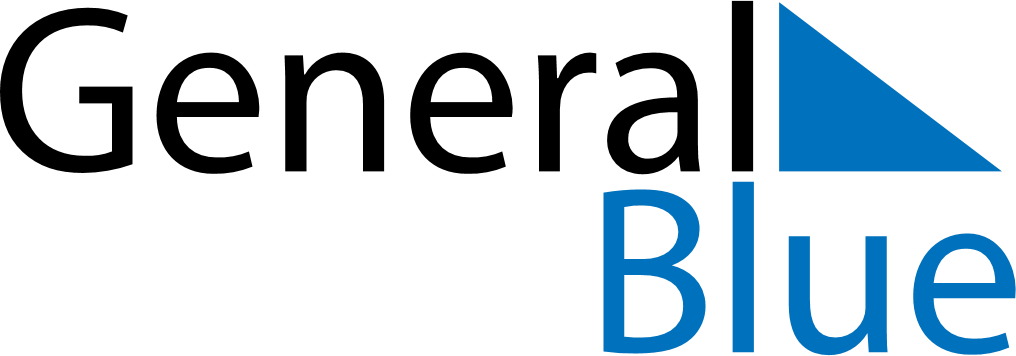 June 2024June 2024June 2024June 2024June 2024June 2024June 2024Oltintopkan, Sughd, TajikistanOltintopkan, Sughd, TajikistanOltintopkan, Sughd, TajikistanOltintopkan, Sughd, TajikistanOltintopkan, Sughd, TajikistanOltintopkan, Sughd, TajikistanOltintopkan, Sughd, TajikistanSundayMondayMondayTuesdayWednesdayThursdayFridaySaturday1Sunrise: 4:52 AMSunset: 7:46 PMDaylight: 14 hours and 53 minutes.23345678Sunrise: 4:52 AMSunset: 7:46 PMDaylight: 14 hours and 54 minutes.Sunrise: 4:52 AMSunset: 7:47 PMDaylight: 14 hours and 55 minutes.Sunrise: 4:52 AMSunset: 7:47 PMDaylight: 14 hours and 55 minutes.Sunrise: 4:51 AMSunset: 7:48 PMDaylight: 14 hours and 56 minutes.Sunrise: 4:51 AMSunset: 7:48 PMDaylight: 14 hours and 57 minutes.Sunrise: 4:51 AMSunset: 7:49 PMDaylight: 14 hours and 58 minutes.Sunrise: 4:50 AMSunset: 7:50 PMDaylight: 14 hours and 59 minutes.Sunrise: 4:50 AMSunset: 7:50 PMDaylight: 15 hours and 0 minutes.910101112131415Sunrise: 4:50 AMSunset: 7:51 PMDaylight: 15 hours and 0 minutes.Sunrise: 4:50 AMSunset: 7:51 PMDaylight: 15 hours and 1 minute.Sunrise: 4:50 AMSunset: 7:51 PMDaylight: 15 hours and 1 minute.Sunrise: 4:50 AMSunset: 7:52 PMDaylight: 15 hours and 2 minutes.Sunrise: 4:50 AMSunset: 7:52 PMDaylight: 15 hours and 2 minutes.Sunrise: 4:50 AMSunset: 7:53 PMDaylight: 15 hours and 3 minutes.Sunrise: 4:50 AMSunset: 7:53 PMDaylight: 15 hours and 3 minutes.Sunrise: 4:50 AMSunset: 7:54 PMDaylight: 15 hours and 4 minutes.1617171819202122Sunrise: 4:50 AMSunset: 7:54 PMDaylight: 15 hours and 4 minutes.Sunrise: 4:50 AMSunset: 7:54 PMDaylight: 15 hours and 4 minutes.Sunrise: 4:50 AMSunset: 7:54 PMDaylight: 15 hours and 4 minutes.Sunrise: 4:50 AMSunset: 7:55 PMDaylight: 15 hours and 4 minutes.Sunrise: 4:50 AMSunset: 7:55 PMDaylight: 15 hours and 5 minutes.Sunrise: 4:50 AMSunset: 7:55 PMDaylight: 15 hours and 5 minutes.Sunrise: 4:50 AMSunset: 7:56 PMDaylight: 15 hours and 5 minutes.Sunrise: 4:51 AMSunset: 7:56 PMDaylight: 15 hours and 5 minutes.2324242526272829Sunrise: 4:51 AMSunset: 7:56 PMDaylight: 15 hours and 5 minutes.Sunrise: 4:51 AMSunset: 7:56 PMDaylight: 15 hours and 4 minutes.Sunrise: 4:51 AMSunset: 7:56 PMDaylight: 15 hours and 4 minutes.Sunrise: 4:51 AMSunset: 7:56 PMDaylight: 15 hours and 4 minutes.Sunrise: 4:52 AMSunset: 7:56 PMDaylight: 15 hours and 4 minutes.Sunrise: 4:52 AMSunset: 7:56 PMDaylight: 15 hours and 4 minutes.Sunrise: 4:53 AMSunset: 7:56 PMDaylight: 15 hours and 3 minutes.Sunrise: 4:53 AMSunset: 7:56 PMDaylight: 15 hours and 3 minutes.30Sunrise: 4:53 AMSunset: 7:56 PMDaylight: 15 hours and 2 minutes.